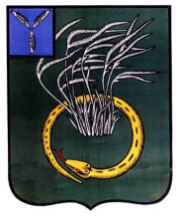 АДМИНИСТРАЦИЯ ПЕРЕЛЮБСКОГО МУНИЦИПАЛЬНОГО РАЙОНА САРАТОВСКОЙ ОБЛАСТИП О С Т А Н О В Л Е Н И Еот 18 октября 2018 года № 487с. ПерелюбОб утверждениимуниципальной программы«Защита прав потребителей в Перелюбском  муниципальном  районе на  2018-2020 годы»В соответствии с Федеральным законом от 06.10.2003г. № 131-ФЗ «Об общих принципах организации местного самоуправления в Российской Федерации», Законом Российской Федерации от 07.02.1992г. №2300-1 «О защите прав потребителей», руководствуясь Уставом Перелюбского муниципального района,  администрация Перелюбского муниципального района:ПОСТАНОВЛЯЕТ:1. Утвердить муниципальную программу «Защита прав потребителей  в Перелюбском муниципальном районе на 2018-2020 годы» согласно приложению.2. Настоящее постановление подлежит официальному обнародованию, размещению на официальном сайте администрации Перелюбского муниципального района. 3. Контроль за исполнением настоящего постановления возложить на первого  заместителя главы администрации Перелюбского муниципального района Саратовской области  А.И.Степанова.Глава Перелюбскогомуниципального района                                                       Г.В.Мотин 